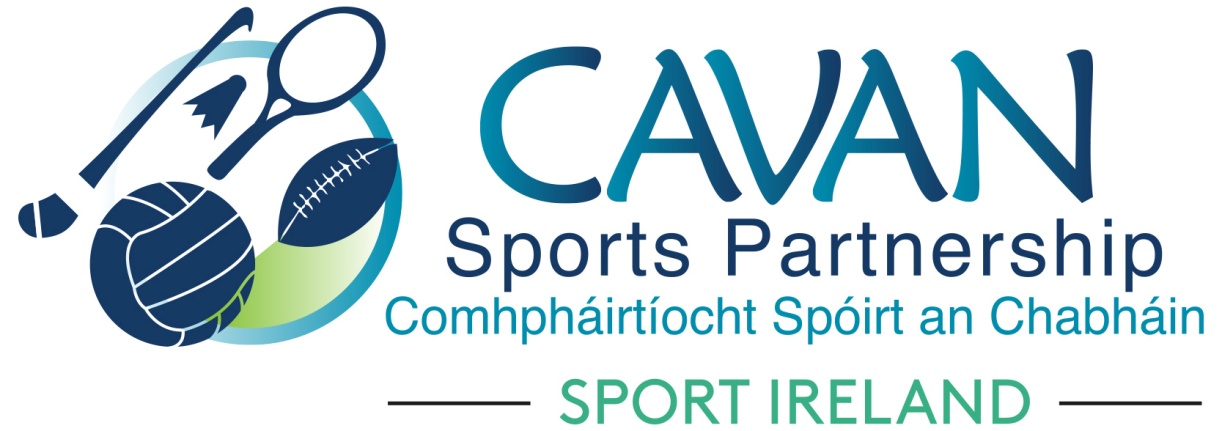 Cavan Sports Partnership Board MeetingThursday 21st June, 9.30amOld Reference Library, Cavan County CouncilAgendaWelcome Matters arising and adoption of minutes from previous board meeting 27th March 2018Measuring success – SPEAK Report 2017Mid term review - Cavan Sports Partnership Annual Implementation plan 2018Sport Ireland 2017 financial report and 25% draw down Dormant Accounts – expression’s of interest receivedA.O.B.Date of next meeting